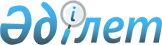 Об утверждении коэффициентов зонирования, учитывающих месторасположение объекта налогообложения в населенных пунктах Жамбылского района Северо – Казахстанской областиПостановление акимата Жамбылского района Северо-Казахстанской области от 30 ноября 2018 года № 278. Зарегистрировано Департаментом юстиции Северо-Казахстанской области 6 декабря 2018 года № 5039
      В соответствии с пунктом 6 статьи 529 Кодекса Республики Казахстан от 25 декабря 2017 года "О налогах и других обязательных платежах в бюджет" (Налоговый кодекс), пунктом 2 статьи 31 Закона Республики Казахстан от 23 января 2001 года "О местном государственном управлении и самоуправлении в Республики Казахстан", акимат Жамбылского района Северо - Казахстанской области ПОСТАНОВЛЯЕТ:
      1. Утвердить коэффициенты зонирования, учитывающие месторасположение объекта налогообложения в населенных пунктах Жамбылского района Северо – Казахстанской области согласно приложению к настоящему постановлению.
      2. Коммунальному государственному учреждению "Аппарат акима Жамбылского района Северо - Казахстанской области" в установленном законодательством Республики Казахстан порядке обеспечить:
      1) государственную регистрацию настоящего постановления в Департаменте юстиции Северо - Казахстанской области;
      2) в течение десяти календарных дней со дня государственной регистрации настоящего постановления, направление его копии в бумажном и электронном виде на государственном и русском языках в Северо - Казахстанский областной филиал Республиканского государственного предприятия на праве хозяйственного ведения "Республиканский центр правовой информации" Министерства юстиции Республики Казахстан для официального опубликования и включения в Эталонный контрольный банк нормативных правовых актов Республики Казахстан;
      3) размещение настоящего постановления на интернет - ресурсе акимата Жамбылского района после его официального опубликования.
      3. Контроль за исполнением настоящего постановления возложить на коммунальное государственное учреждение "Отдел экономики и финансов Жамбылского района Северо - Казахстанской области".
      4. Настоящее постановление вводится в действие по истечении десяти календарных дней после дня его первого официального опубликования.
      "СОГЛАСОВАНО"
      Руководитель
      республиканского государственного
      управления "Управление
      государственных доходов
      по Жамбылскому району
      Департамента 
      государственных доходов 
      по Северо - Казахстанской области 
      комитета государственных доходов 
      Министерства финансов 
      Республики Казахстан" 
      ___________ Садыков М.М.
      "__" _________ 2018 года Коэффициенты зонирования, учитывающие месторасположение объекта налогообложения в населенных пунктах Жамбылского района Северо-Казахстанской области 
      Сноска. Приложение в редакции постановления акимата Жамбылского района Северо-Казахстанской области от 27.12.2019 № 344 (вводится в действие по истечению десяти календарных дней после дня его первого официального опубликования).
					© 2012. РГП на ПХВ «Институт законодательства и правовой информации Республики Казахстан» Министерства юстиции Республики Казахстан
				
      Аким Жамбылского района
Северо - Казахстанской области

И. Турков
Приложение к постановлению акимата Жамбылского района Северо - Казахстанской области от "30" ноября 2018 года № 278
№ п/п
Месторасположение объекта налогообложения в населенном пункте
Месторасположение объекта налогообложения в населенном пункте
Коэффициент зонирования
Архангельский сельский округ
Архангельский сельский округ
Архангельский сельский округ
Архангельский сельский округ
1
село Архангелка
село Архангелка
1,7
2
село Айтуар
село Айтуар
1,6
3
село Ульго
село Ульго
1,55
4
село Баян
село Баян
1,7
5
аул Баймаганбета Изтолина
аул Баймаганбета Изтолина
1,2
Благовещенский сельский округ
Благовещенский сельский округ
Благовещенский сельский округ
Благовещенский сельский округ
6
село Благовещенка 
зона № І 
1,65
7
село Благовещенка 
зона № ІІ 
1,6
8
село Благовещенка 
зона № ІІІ 
1,4
9
село Богдановка
село Богдановка
1,4
10
село Майбалык
село Майбалык
1,55
Жамбылский сельский округ
Жамбылский сельский округ
Жамбылский сельский округ
Жамбылский сельский округ
11
село Жамбыл
село Жамбыл
1,75
12
село Амангельды
село Амангельды
1,2
13
аул Есперли
аул Есперли
1,55
14
село Карагаш
село Карагаш
1,25
15
село Суатколь
село Суатколь
1,65
Казанский сельский округ
Казанский сельский округ
Казанский сельский округ
Казанский сельский округ
16
село Казанка
село Казанка
1,9
17
село Екатериновка
село Екатериновка
1,85
18
село Светлое
село Светлое
1,6
Кайранкольский сельский округ
Кайранкольский сельский округ
Кайранкольский сельский округ
Кайранкольский сельский округ
19
село Кайранколь
село Кайранколь
1,65
20
село Новое
село Новое
1,3
21
село Украинское
село Украинское
1,75
Кладбинский сельский округ
Кладбинский сельский округ
Кладбинский сельский округ
Кладбинский сельский округ
22
село Кладбинка
село Кладбинка
1,85
23
село Сенжарка
село Сенжарка
1,55
24
село Симаки
село Симаки
1,25
25
село Новорыбинка
село Новорыбинка
1,95
26
село Миролюбово
село Миролюбово
1,85
Майбалыкский сельский округ
Майбалыкский сельский округ
Майбалыкский сельский округ
Майбалыкский сельский округ
27
село Святодуховка 
село Святодуховка 
1,75
28
село Жанажол
село Жанажол
1,65
29
село Ольговка 
село Ольговка 
1,25
30
село Сабит 
село Сабит 
1,75
Мирный сельский округ
Мирный сельский округ
Мирный сельский округ
Мирный сельский округ
31
село Мирное
село Мирное
1,75
32
село Айымжан
село Айымжан
1,8
33
село Узынколь
село Узынколь
1,8
34
село Петровка
село Петровка
1,85
35
село Рождественка
село Рождественка
1,4
Озерный сельский округ
Озерный сельский округ
Озерный сельский округ
Озерный сельский округ
36
село Озерное
село Озерное
1,45
37
село Бауман
село Бауман
1,35
38
село Каракамыс
село Каракамыс
1,1
Первомайский сельский округ
Первомайский сельский округ
Первомайский сельский округ
Первомайский сельский округ
39
село Буденное
село Буденное
1,65
40
село Калиновка
село Калиновка
1,65
41
село Кабань
село Кабань
1,3
42
село Чапаевка
село Чапаевка
1,55
Пресновский сельский округ
Пресновский сельский округ
Пресновский сельский округ
Пресновский сельский округ
43
село Пресновка 
зона № І 
1,95 
44
село Пресновка 
зона № ІІ 
1,85
45
село Пресновка 
зона № ІІІ 
1,7
46
село Пресновка 
зона № IV 
1,6
47
село Железное
село Железное
1,85
Пресноредутский сельский округ
Пресноредутский сельский округ
Пресноредутский сельский округ
Пресноредутский сельский округ
48
село Пресноредуть
село Пресноредуть
1,65
49
аул Нурумбет
аул Нурумбет
1,2
50
село Макарьевка
село Макарьевка
1,65
51
село Ястребинка
село Ястребинка
1,05
Троицкий сельский округ
Троицкий сельский округ
Троицкий сельский округ
Троицкий сельский округ
52
село Троицкое
село Троицкое
1,6
53
село Орталык
село Орталык
1,25